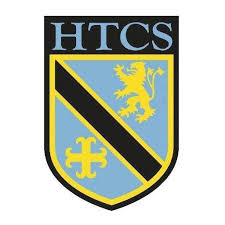 Mathematics Faculty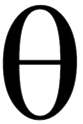 Year 8 Summer Term 1 - Theta SchemeUnit 9 Overview - Special Numbers & RoundingTopicKey IdeasProgressProgressProgressTopicKey IdeasRAGSpecial Numbers & RoundingI can round to a given number of decimal places.Special Numbers & RoundingI can find common multiples and LCMs.Special Numbers & RoundingI can find common factors and HCFs.Special Numbers & RoundingI can list prime numbers less than 100.Special Numbers & RoundingI can calculate squares, cubes and roots.  Special Numbers & RoundingI can use a calculator efficiently. LessonLearning FocusAssessmentKey Words1Rounding to a given number of decimal places (CM clip 278)Formative assessment strategies e.g. MWBs, whole class questioning, Diagnostic Questions, SLOP time with self-assessment, Live Marking etc.Assessment is also supported with our use of ILOs, set through Century Learning and Corbettmaths.Finally, units are assessed through skills checks and half termly assessments, as part of our Assessment Calendar in Mathematics.decimal, place value, tenth, hundredth, thousandth, round2Finding common multiples of two numbers and LCMs (CM clips 218 & 220)Formative assessment strategies e.g. MWBs, whole class questioning, Diagnostic Questions, SLOP time with self-assessment, Live Marking etc.Assessment is also supported with our use of ILOs, set through Century Learning and Corbettmaths.Finally, units are assessed through skills checks and half termly assessments, as part of our Assessment Calendar in Mathematics.multiple, lowest common multiple, LCM3Finding common factors of numbers and HCFs (CM clips 216 & 219)Formative assessment strategies e.g. MWBs, whole class questioning, Diagnostic Questions, SLOP time with self-assessment, Live Marking etc.Assessment is also supported with our use of ILOs, set through Century Learning and Corbettmaths.Finally, units are assessed through skills checks and half termly assessments, as part of our Assessment Calendar in Mathematics.factor, highest common factor, HCF4Recognising prime numbers less than 100 (CM clip 225)Formative assessment strategies e.g. MWBs, whole class questioning, Diagnostic Questions, SLOP time with self-assessment, Live Marking etc.Assessment is also supported with our use of ILOs, set through Century Learning and Corbettmaths.Finally, units are assessed through skills checks and half termly assessments, as part of our Assessment Calendar in Mathematics.prime, composite, factor5Calculating positive and negative squares and roots (CM clips 226 – 228)Formative assessment strategies e.g. MWBs, whole class questioning, Diagnostic Questions, SLOP time with self-assessment, Live Marking etc.Assessment is also supported with our use of ILOs, set through Century Learning and Corbettmaths.Finally, units are assessed through skills checks and half termly assessments, as part of our Assessment Calendar in Mathematics.square, power, index, root 6Calculating cubes and cube roots (CM clips 212 – 214)Formative assessment strategies e.g. MWBs, whole class questioning, Diagnostic Questions, SLOP time with self-assessment, Live Marking etc.Assessment is also supported with our use of ILOs, set through Century Learning and Corbettmaths.Finally, units are assessed through skills checks and half termly assessments, as part of our Assessment Calendar in Mathematics.cube, power, index, root7Using a calculator efficiently, including squares, cubes, roots, brackets and negatives (CM clip 352)Formative assessment strategies e.g. MWBs, whole class questioning, Diagnostic Questions, SLOP time with self-assessment, Live Marking etc.Assessment is also supported with our use of ILOs, set through Century Learning and Corbettmaths.Finally, units are assessed through skills checks and half termly assessments, as part of our Assessment Calendar in Mathematics.power, index, square, cube, root, bracket, negative 